“САВЫТ – САБА”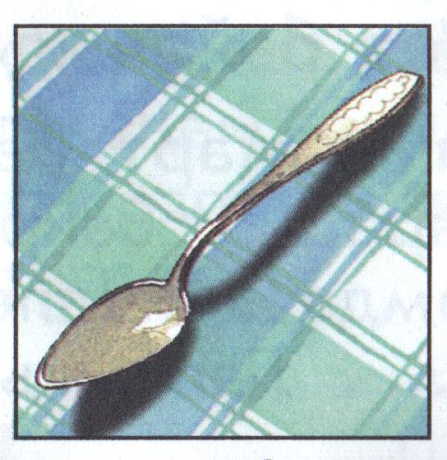 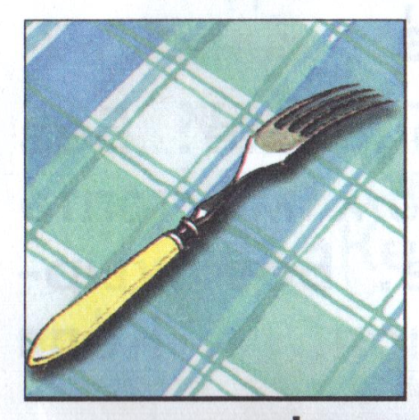 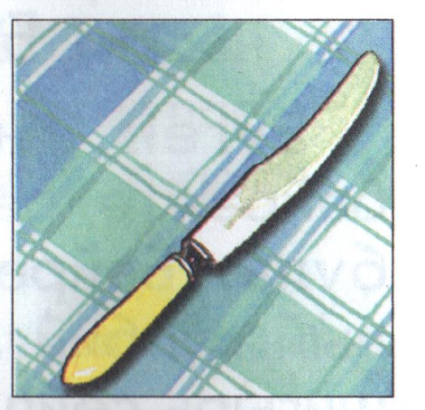 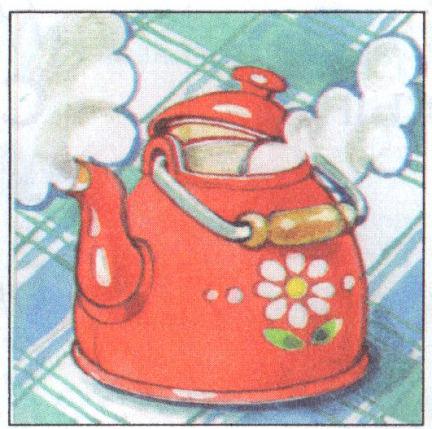 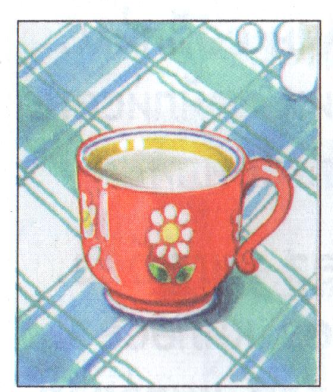 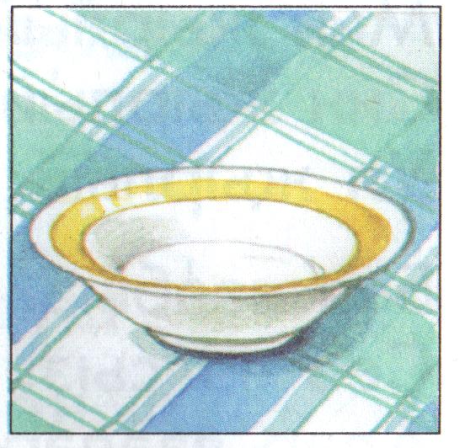 КПЧЧТЧ